Aby dětem bylo ve školce dobře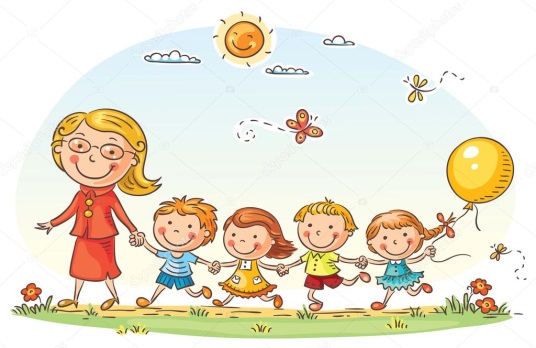 Vážení rodiče, aby Vašemu dítěti bylo ve školce opravdu dobře, věnujte pozornost těmto několika důležitým informacím.1.ZDRAVOTNÍ STAVNení-li dítě zdravotně v pořádku, je vhodné s ním navštívit lékaře. Berte prosím ohled na ostatní děti i na nás dospělé. Po vyšetření u lékaře přivítáme, oznámíte-li nám diagnózu a předpokládanou dobu léčby. Po ukončení domácího ošetřování má paní učitelka právo požadovat od rodičů dítěte lékařské potvrzení o ukončení nemoci dítěte a souhlas lékaře s jeho návratem do kolektivu. My toto nevyžadujeme, věříme, že vám záleží na zdraví vašeho dítěte a že do školky znovu přivedete dítě naprosto doléčené a zdravé.Pokud dojde k tomu, že dítě opravdu bude jevit známky nemoci (bude si stěžovat na bolesti břicha, bude polehávat, bude mít teplotu, zelenou rýmu, kašel, zarudlé oči a další alarmující příznaky) a rodiče nebudou chtít uznat, že dítě není zcela v pořádku a odmítnou si dítě vzít domů, paní učitelka dítě do kolektivu nepřijme. V těchto případech bude po rodičích vyžadovat potvrzení pediatra.V případě výskytu infekčního onemocnění u dítěte, rodič neprodleně tuto skutečnost oznámí školce.Při příznacích onemocnění dítěte (teplota, zvracení, zánět spojivek, bolení bříška, kašel, rýma...) v době pobytu v mateřské škole budou rodiče telefonicky informováni a vyzváni k vyzvednutí dítěte a k zajištění další zdravotní péče o dítě. Nejlepší řešení je, když si pro nemocné dítě co nejdříve přijdete, nebo zajistíte jeho doprovod domů pověřenou osobou. Pamatujete, že: DÍTĚ S TEPLOTOU, NACHLAZENÍM, NEDOLÉČENOU NEMOCÍ DOKOLEKTIVU  ZDRAVÝCH  DĚTÍ  NEPATŘÍ. Chraňte prosím zdraví ostatních dětí, ale i nás, dospělých. 2. VYBAVENÍ DĚTÍ DO MŠ Po zkušenostech doporučujeme následující vybavení dětí.Oblečení do třídy:- hrací kalhoty do pasu nebo tenké tepláky, zástěrku na zapínání vpředu, bavlněné tričko přes hlavu nejlépe s  krátkým rukávem (to proto, že se vyhneme mokrým rukávům při  hygieně i při jídle - ve školce se topí a je tam vždy  teplo), zavřené papučky - ne pantofle (z bezpečnostních důvodů).Oblečení na zahradu:Léto: kraťasy, tričko nebo tílko, čepici s kšiltem a brýle proti sluníčku, sandály a opalovací krémZima: overal, dostatečně velké sněhule či jiné zimní boty, rukavice na  gumě, čepici, šáluJaro a podzim: flisovou nebo šusťákovou soupravu, tenisky, tenčí čepiciOblečení na zahradu dejte prosím dětem takové, aby vám nevadilo, když je ušpiní nebo roztrhnou, všechno toto oblečení na školní zahradu nechávejte v MŠ a ukažte dětem, kde je mají ve skříňce uložené. Ukažte jim také, které věci mají na zahradu a které na odchod domů. Pokud budete volit dvoje boty, tedy boty na zahradu a bory na odchod domů, také si je nechávejte ve školce. Oblékejte děti přiměřeně podle počasí a teploty venku. S dětmi chodíme ven za každého počasí, kromě silného větru, deště, mrazu, inverzního počasí nebo příliš silného slunečního záření. Býváme s dětmi cca dvě hodiny venku (rodiče, kteří vozí děti do školky autem,by si měli tuto skutečnost uvědomit – děti nemají vždy připravené dostatečně teplé oblečení, čepice nebo rukavice, někdy nemají ani mikinu nebo bundu). Oblečení na spaní: lehké pyžamko, nejlépe bavlněné přes hlavu nebo noční  košilku - 1x týdně si děti berou pyžamko na vyprání.VŠECHNY  VĚCI  JE  NUTNÉ  MÍT  PODEPSANÉ Nedávejte dětem látkové kapesníky, mají k dispozici kapesníky papírové, které si od Vás vyberou paní učitelky.Jedenkrát týdně je vhodné kontrolovat čistotu oblečení jak do třídy, tak na zahraduDoporučujeme v pátek brát  domů na vyprání toto oblečení, nezapomeňte v pondělí přinést čisté oblečení do školky zpět.Občas je dobré překontrolovat papučky – zda už děti netlačí palec…JE VHODNÉ, ABY  MĚLO DÍTĚ V ŠATNĚ NÁHRADNÍ OBLEČENÍ-spodní prádlo, tričko, ponožky).Prosíme, nedávejte dětem do školky cenné předměty a hračky. Na spaní si mohou děti přinést plyšové zvířátko, které si tu mohou nechávat u svých věcí na spinkání. Na oblíbené hračky z domova budou mít děti „Týden ve školce s mojí nejoblíbenější hračkou“.Nedávejte dětem do školky žádné žvýkačky, tvrdé cucavé bonbony a jiné dobroty. Je lepší, když dítě slaví narozeniny, přinést ovoce , popř.gumové (želatinové) bonbony nebo sušenky, nebo přichystat nějaké menší pohoštění, na jehož přípravě se bude oslavenec podílet s vámi. Také je možné pro děti nakreslit obrázky, poskládat něco z papíru atd. – fantazii se meze nekladou.A ještě prosba k vám:Snažíme se mít naši  školičku pěknou, čistou a pořád hezky uklizenou. Budeme rádi, když nám v tom pomůžete i takovou maličkostí, že budete udržovat pořádek v šatnách a povedete k tomuto i svoje děti (neodkládejte na okna oblečení, na zemi se také dobře nevyjímá pohozený svetr, šála nebo kalhoty, i boty mají své určené místo atd.). Děkujeme